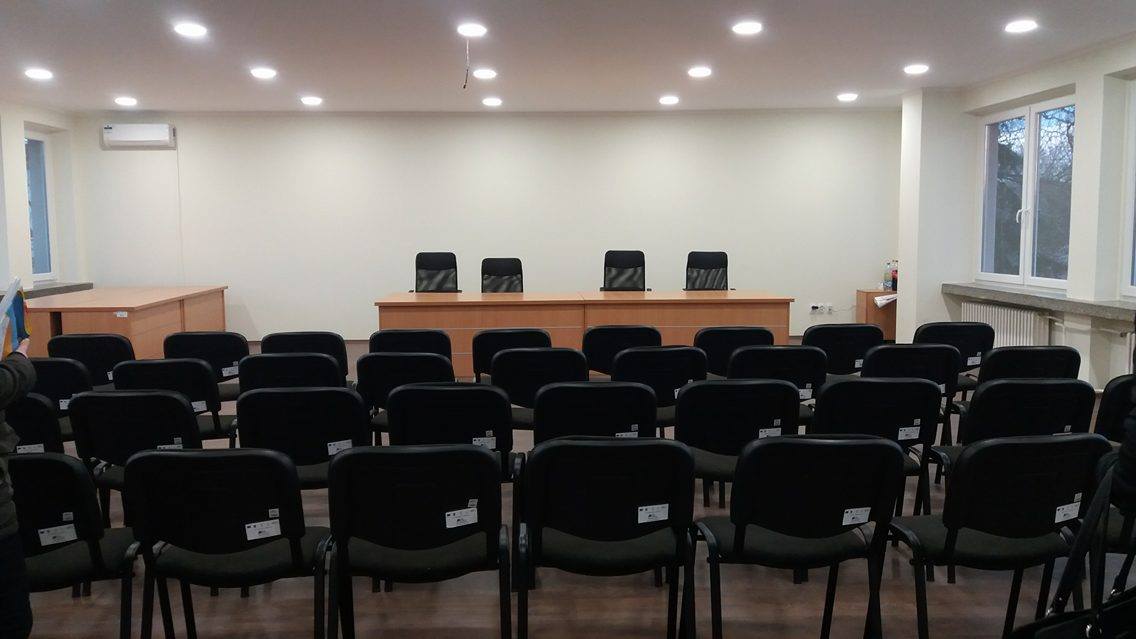 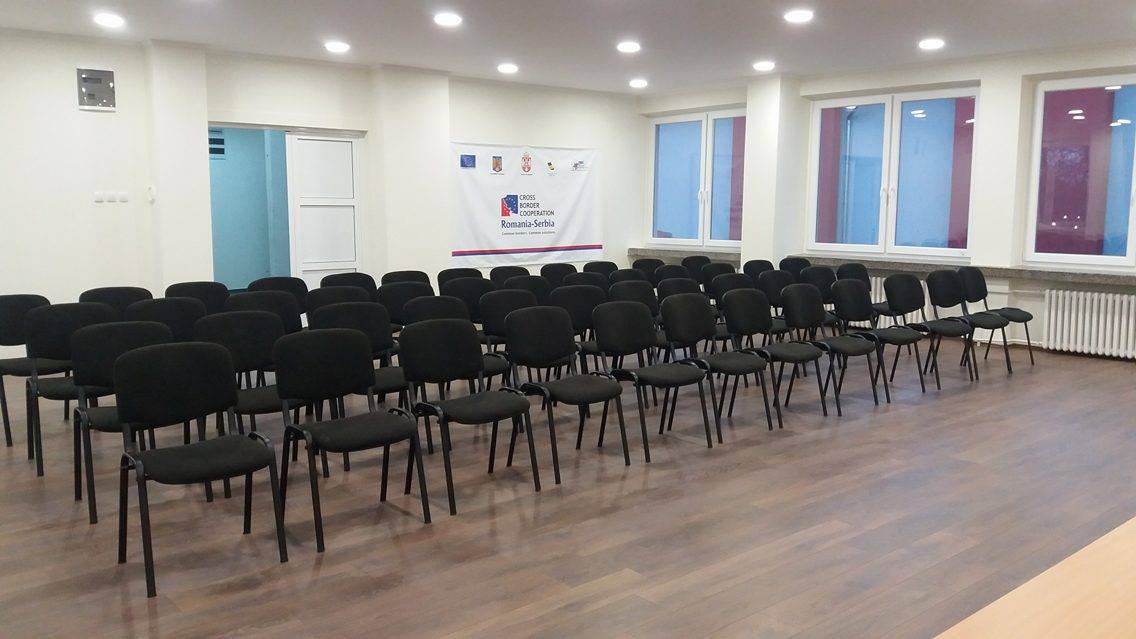 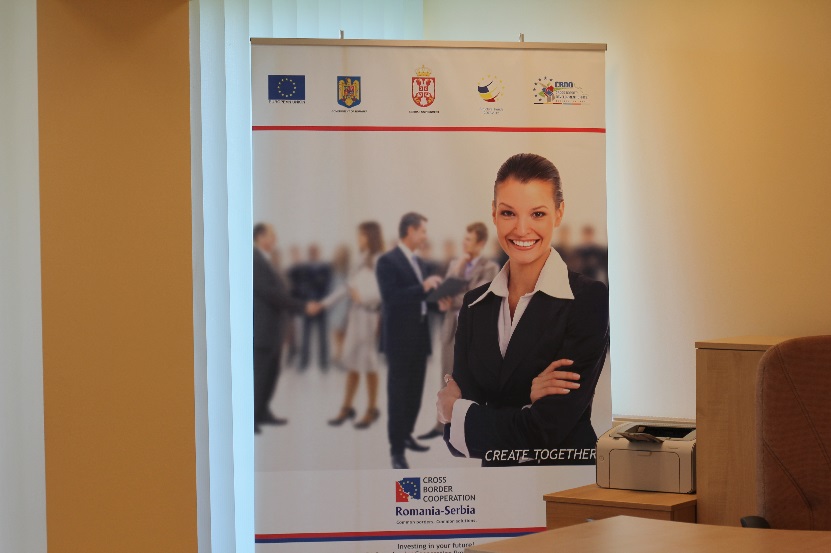 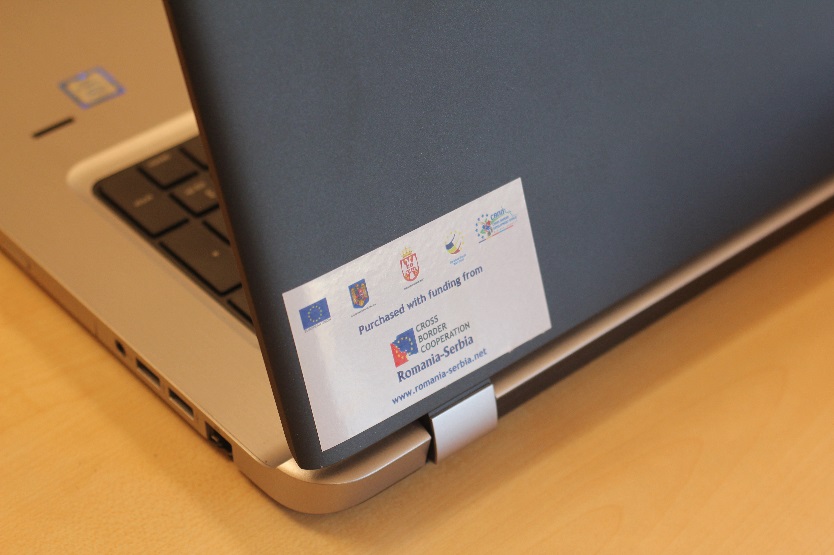 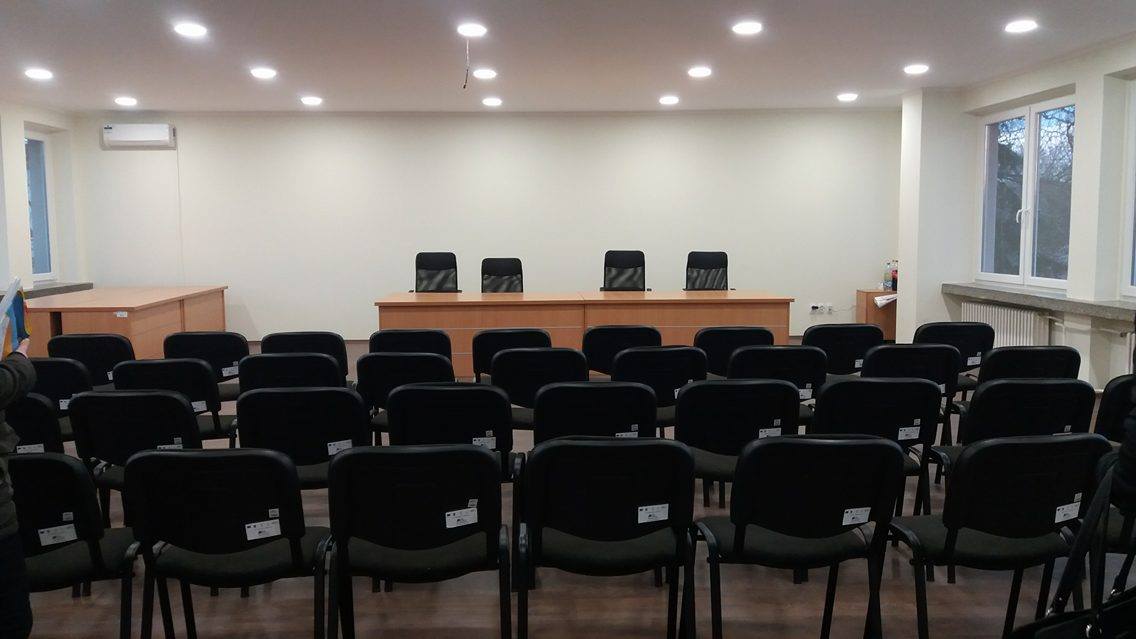 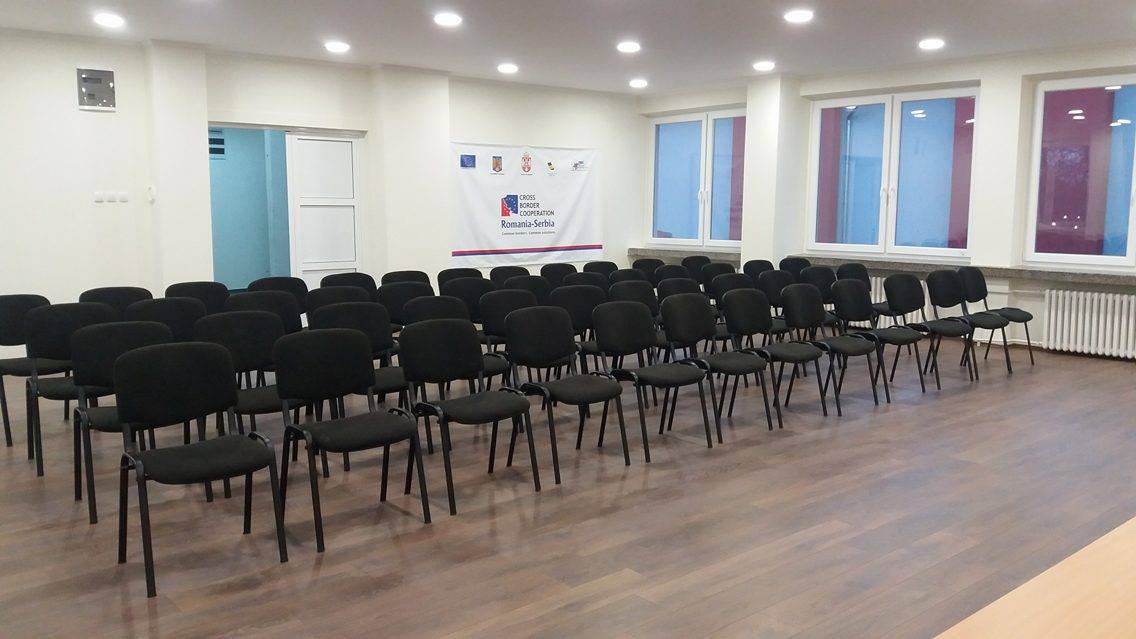 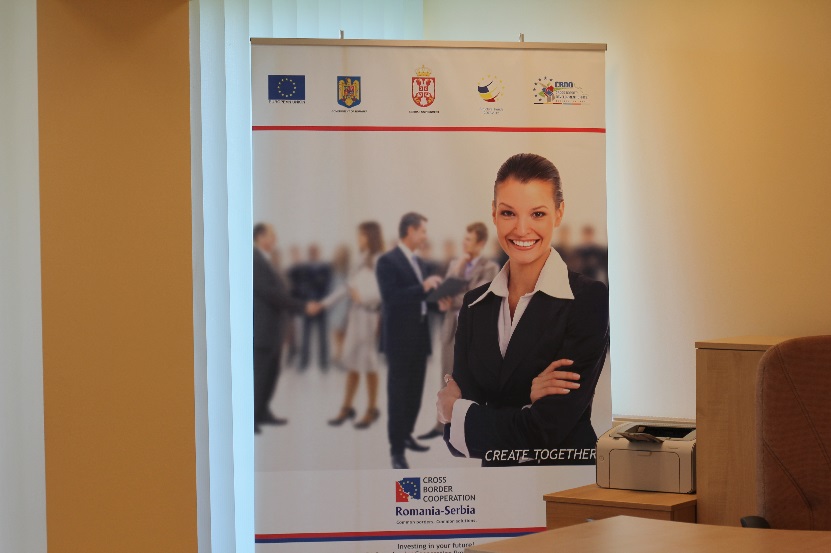 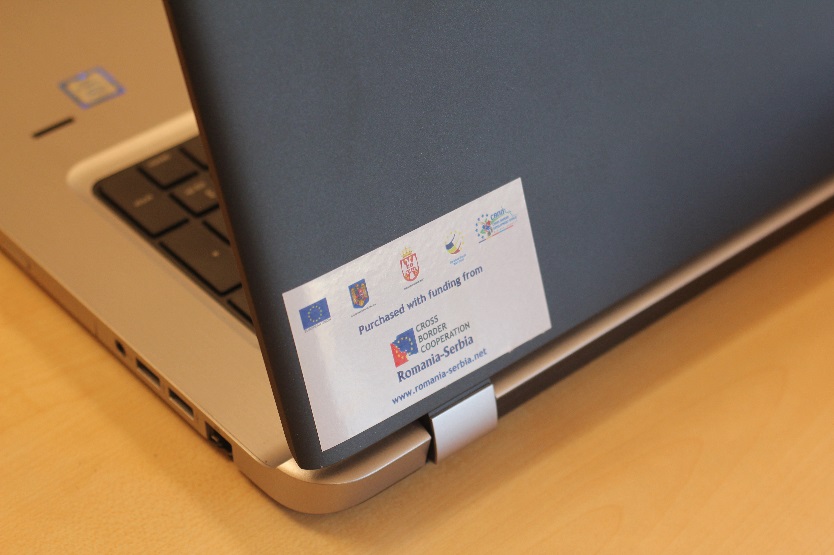 Project informationProject informationProject informationProject informationCALL FOR PROPOSALSCALL FOR PROPOSALS22MIS-ETC:MIS-ETC:13841384PRIORITY AXIS:PRIORITY AXIS:1.Economic and Social Development1.Economic and Social DevelopmentMEASURE:MEASURE:1.3 Promote SME development1.3 Promote SME developmentPROJECT TITLE:PROJECT TITLE:Establishing the cross-border development officeEstablishing the cross-border development officeACRONYM:ACRONYM:CBDOCBDODURATION:DURATION:16.10.2015 – 15.10.201616.10.2015 – 15.10.2016IPA FUNDS CONTRACTED:IPA FUNDS CONTRACTED:226.259,80 €226.259,80 €TOTAL FUNDS CONTRACTED:TOTAL FUNDS CONTRACTED:266.188,00 €266.188,00 €ABSORBTION RATE (%):ABSORBTION RATE (%):86,53%86,53%PROJECT OBJECTIVE(S):To contribute to competitiveness of local development actors through stimulation of business-friendly environment and strengthen institutional support of border area SMEs and foreign investors through establishment of Cross border development office - CBDO – a unique location with synchronized and improved approach and service provision to business sector and investors.To contribute to competitiveness of local development actors through stimulation of business-friendly environment and strengthen institutional support of border area SMEs and foreign investors through establishment of Cross border development office - CBDO – a unique location with synchronized and improved approach and service provision to business sector and investors.SHORT DESCRIPTION OF THE PROJECT:Cross border development office was established in Zitiste (Serbia) and Sacalaz (Romania) and it were founded in order to facilitate a better communication between the SMEs and investors from Romania and Serbia. The staff of the CBDO office had 10 training modules with the following subjects:  Training in strategy development and action planning in Romania, Training in Project Management for IPA funds, Training in promotion of local investment potentials in Serbia, Training of trainers for start-up in Serbia, HR level 1 and 2 in Serbia and Training in public procurement and PRAG procedures in Romania.Cross border development office was established in Zitiste (Serbia) and Sacalaz (Romania) and it were founded in order to facilitate a better communication between the SMEs and investors from Romania and Serbia. The staff of the CBDO office had 10 training modules with the following subjects:  Training in strategy development and action planning in Romania, Training in Project Management for IPA funds, Training in promotion of local investment potentials in Serbia, Training of trainers for start-up in Serbia, HR level 1 and 2 in Serbia and Training in public procurement and PRAG procedures in Romania.DEGREE OF ACHIEVEMENT OF INDICATORS: RESULTS ACHIEVED: Cross border development office CBDO was established and 1 founding agreement was signed and 7 people was employed (5 from Serbia and 2 from Romania)Improved capacities of CBDO staff, through intensive capacity building trainings (10 training modules performed), 25 people from region were educated and 50 delivery services were realized.A business-friendly environment was created, which was achieved with equipping of 15 SMEs with wireless internet connection and providing free wireless internet connection in the centre of Zitiste for potential investors.Partnership informationCOUNTRYCOUNTY/DISTRICTBUDGET(EURO)CONTACT DETAILSLEAD PARTNER:Municipality of ZitisteSerbiaCentral Banat180.060,00Zitiste, Cara Dusana 15Tel. +381 23 821 306PARTNER 2:Local Council Of Sacalaz RomaniaTimis86.128,00No.368 SacalazTel. +40 256 367101